Obec Lišnice 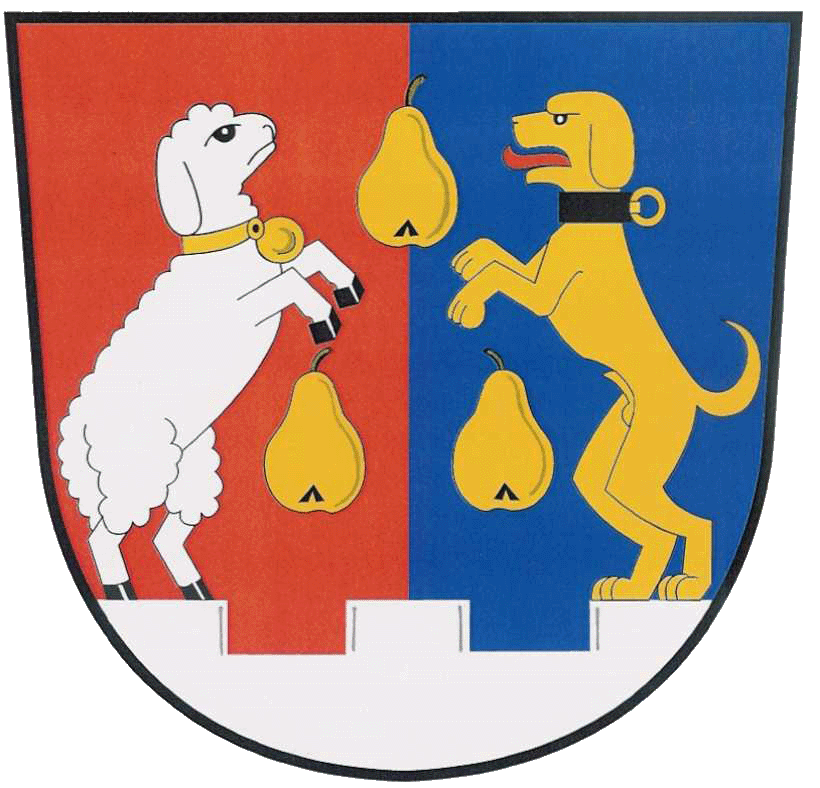 IČ 00266019Lišnice čp. 42434 01 MostVOLBY prezidenta České republiky12. - 13. 1. 2018případné II. kolo ve dnech 26. - 27. 1. 2018 INFORMACE O POČTU A SÍDLE VOLEBNÍHO OKRSKUV souladu s ustanovením § 14, odstavec 1, písmeno d) zákona č. č. 275/2012 Sb. o volbě prezidenta republiky a o změně některých dalších zákonů, a vyhlášky č. 294/2012 Sb. o provedení některých ustanovení zákona o volbě prezidenta republiky, ve znění pozdějších předpisů, sděluji následující informaci o počtu a sídle volebního okrsku:Počet volebních okrsků:		1Adresa a sídlo volebního okrsku: 	Obecní úřad Lišnice Lišnice čp. 42 434 01 MostV Lišnici dne 16. listopadu 2017							Bc. Petr Pillár										starosta obce